КАРТОЧКА ОРГАНИЗАЦИИсадоводческое НЕКОММЕРЧЕСКОЕ ТОВАРИЩЕСТВО «СТРОИТЕЛЬ»ИНН 4714008500 КПП 472601001ОГРН 1034701759036ЮРИДИЧЕСКИЙ АДРЕС:188540, ЛЕНИНГРАДСКАЯ ОБЛАСТЬ, ГОРОД СОСНОВЫЙ БОР, ЛЕНИНГРАДСКАЯ, ДОМ 60 КВАРТИРА 43ФАКТИЧЕСКИЙ АДРЕС:188540, ЛЕНИНГРАДСКАЯ ОБЛАСТЬ, ГОРОД СОСНОВЫЙ БОР, УЛИЦА ЛЕНИНГРАДСКАЯ, ДОМ 60 КВАРТИРА 43РАСЧЕТНЫЙ СЧЕТ 1: 40703810100720010862 «ТАВРИЧЕСКИЙ» БАНК АО Г.САНКТ-ПЕТЕРБУРГБИК 044030877, КОРР/С 30101810700000000877,РАСЧЕТНЫЙ СЧЕТ 2: 40703810602300000005 В Ф-Л СЕВЕРО-ЗАПАДНЫЙ ПАО БАНК «ФК ОТКРЫТИЕ»БИК 044030795, КОРР/С 30101810540300000795ОКВЭДы: 01.61 – предоставление услуг в области растениеводства;             68.32.2 – Управление эксплуатацией нежилого фонда за                        вознаграждение или на договорной основе.РУКОВОДИТЕЛЬ (ПРЕДСЕДАТЕЛЬ ПРАВЛЕНИЯ) МИХАЙЛЕНКО СЕРГЕЙ ВАСИЛЬЕВИЧТЕЛЕФОН: +7 (904) 612-5956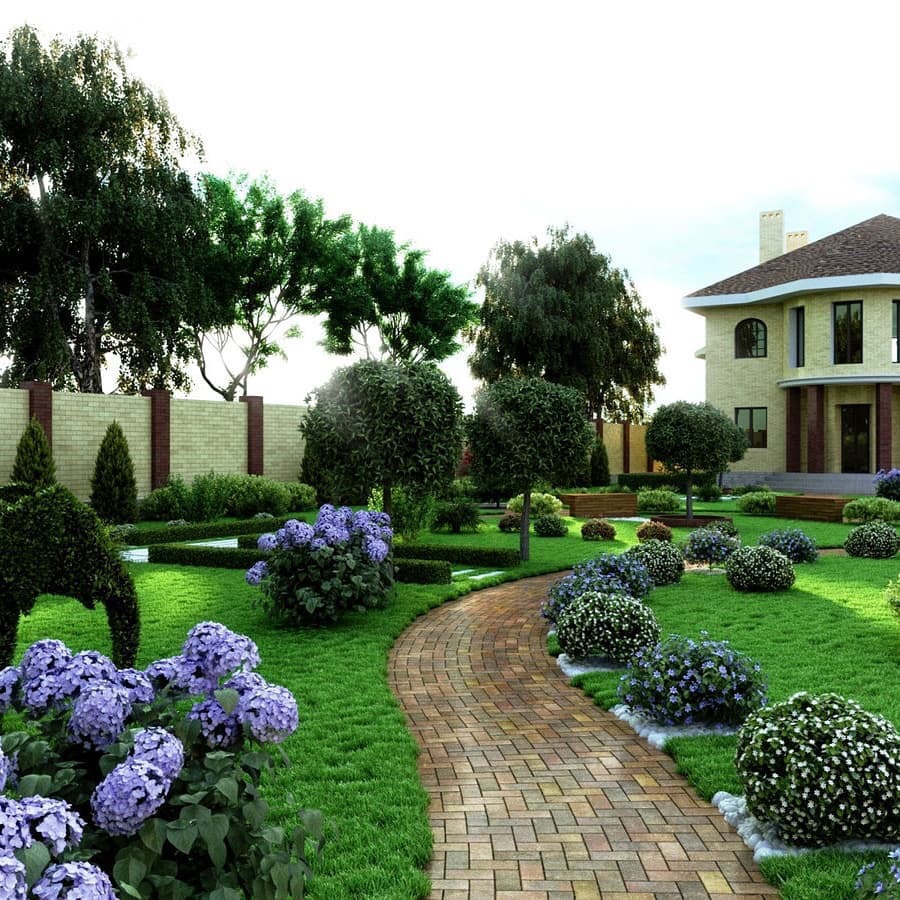 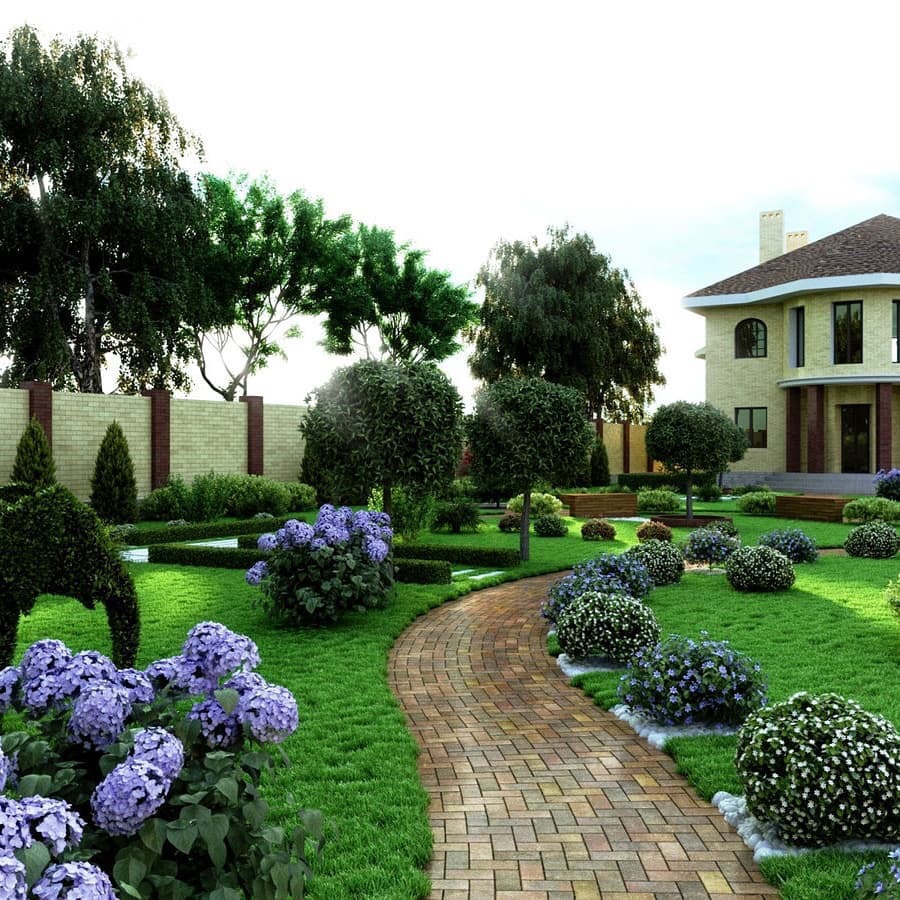 188540, г. Сосновый Бор,  ул. Ленинградская  д. 60, оф.43ИНН 4714008500Тел.: +7 (904) 612-5956Эл.Почта:smih58@yandex.ru